О признании утратившим силу постановление администрации Цивильского района Чувашской Республики от 19 августа 2019 года №437 «О муниципальной программе Цивильского района Чувашской Республики «Развитие земельных и имущественных отношений в Цивильском районе Чувашской Республики»  Руководствуясь Федеральным законом от 06.10.2003 № 131-ФЗ «Об  общих принципах организации местного самоуправления в Российской Федерации», Уставом   Цивильского муниципального округа Чувашской Республики, в целях обеспечения качественного управления муниципальным имуществом Цивильского муниципального округа Чувашской Республики, администрация Цивильского муниципального округа Чувашской РеспубликиП О С Т А Н О В Л Я Е Т :1. Признать утратившим силу  постановление администрации Цивильского района Чувашской Республики от 19 августа 2019 года №437 «О муниципальной программе Цивильского района Чувашской Республики «Развитие земельных и имущественных отношений в Цивильском районе Чувашской Республики».2. Настоящее постановление вступает в силу после его официального опубликования (обнародования).  Глава Цивильского муниципального округа								А.В. ИвановЧĂВАШ РЕСПУБЛИКИ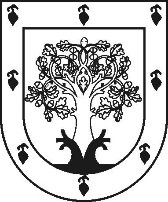 ЧУВАШСКАЯ РЕСПУБЛИКАÇĚРПӲМУНИЦИПАЛЛĂ ОКРУГĔНАДМИНИСТРАЦИЙĚЙЫШӐНУ2023ç. ака уйӑхĕн 12-мӗшӗ 438№Çěрпÿ хулиАДМИНИСТРАЦИЯ ЦИВИЛЬСКОГО МУНИЦИПАЛЬНОГО ОКРУГАПОСТАНОВЛЕНИЕ12 апреля 2023 г. № 438город Цивильск